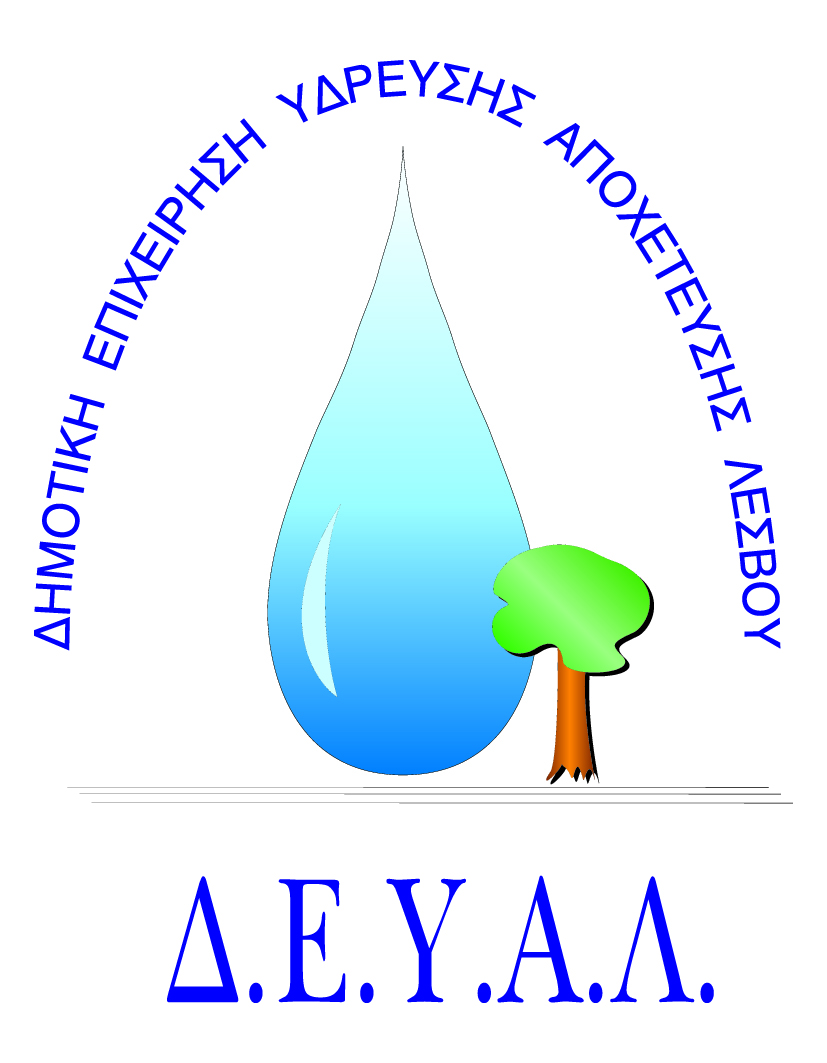 ΔΗΜΟΤΙΚΗ ΕΠΙΧΕΙΡΗΣΗ                                                               Ημερομηνία:ΥΔΡΕΥΣΗΣ ΑΠΟΧΕΤΕΥΣΗΣ                                             ΛΕΣΒΟΥ                                                                                                                     Προς                                                                                                                     Δ.Ε.Υ.Α. ΛέσβουΕΝΤΥΠΟ 1 - ΟΙΚΟΝΟΜΙΚΗ ΠΡΟΣΦΟΡΑ	Προς Υπογραφή Προσφέροντος ή Εκπροσώπου του……………………………………………………… Όνομα υπογράφοντος……………………………………………….Αρ. Δελτίου Ταυτότητας/ΔιαβατηρίουΥπογράφοντος………………………………………………..Ιδιότητα υπογράφοντος……………………………………………… ΘΕΜΑ:Κατασκευή, τοποθέτηση και βαφή  καπακιών στο αντλιοστάσιο λυμάτων της Δ.Ε.Πλωμαρίου.   Αρ. πρωτ.:  10403/17-9-2018Α/ΑΠΟΣΟΤΗΤΑΠΕΡΙΓΡΑΦΗΤΙΜΗ ΜΟΝ. ΚΟΣΤΟΣ11Καπάκι διαστάσεων 2,40 Χ 0,90 γωνία γύρω-γύρω αρσ-θηλ 3mm κριθαράκι21Καπάκι 0,90 Χ 0,90 γωνία γύρω-γύρω αρσ-θηλ 3mm κριθαράκι36Κολωνάκια γύρω-γύρω από λάμα 10 Χ 10 Χ 10mm πάχος σε φλάντζα-στήριξη με ούπα415mΑλυσίδα με μάτι 3cm γαλβανιζέ 5Στήριξη ηλεκτρικού πίλλαρ καλωδίων επι του φρεατίουΚΑΘΑΡΗ ΑΞΙΑΚΑΘΑΡΗ ΑΞΙΑΚΑΘΑΡΗ ΑΞΙΑΚΑΘΑΡΗ ΑΞΙΑΦΠΑ…..%ΦΠΑ…..%ΦΠΑ…..%ΦΠΑ…..%ΣΥΝΟΛΟΣΥΝΟΛΟΣΥΝΟΛΟΣΥΝΟΛΟ